РОССИЙСКАЯ ФЕДЕРАЦИЯИРКУТСКАЯ ОБЛАСТЬКИРЕНСКИЙ РАЙОНМАКАРОВСКОЕ МУНИЦИПАЛЬНОЕ ОБРАЗОВАНИЕАДМИНИСТРАЦИЯПОСТАНОВЛЕНИЕ№ 17от  16.04.2019г.                                                                         с. Макарово                                                  Об утверждении паспорта общественного значимого проекта, претендующего на получение гранта в 2020 г.На основании Государственной программы Иркутской области «Развитие сельского хозяйства и регулирование рынков сельскохозяйственной продукции сырья и продовольствия» на 2019-2024 годы, подпрограмма «Устойчивое развитие сельских территорий Иркутской области» на 2019-2024гг в редакции постановления Правительства Иркутской области от 26 октября 2018г. № 772-пп.	ПОСТАНОВЛЯЮ: Утвердить паспорт общественно значимого проекта с участием граждан, проживающих в сельском поселении села Макарово Макаровского муниципального образования Создание и обустройство детской спортивной площадки «Доступный спорт для сельских жителей» с. Макарово по мероприятию «Грантовая поддержка местных инициатив граждан, проживающих в сельской местности». (Приложение №1) Опубликовать настоящее постановление в периодическом печатном издании «Информационный  Вестник Макаровского сельского поселения» и на официальном сайте kirenskrn.irkobl.ru в разделе Поселения района. Контроль исполнения настоящего постановления оставляю за собой.Глава Макаровского муниципального образования                                                      О.В. Ярыгина                                                                            формаПриложение 1к постановлению администрацииМакаровского муниципального образования  от 16.04.2019 г. № 17    Паспорт общественно значимого проекта с участием граждан, проживающих в сельском поселении Иркутской областиМакаровское муниципальное образование  Киренского районаОбщая характеристика общественного значимого проекта с участием граждан, проживающих в сельском поселении (далее – проект)Трудовое участие:Целевая группа:Инициаторы проектаII. Описание проекта  Макаровское сельское поселение, расположено в юго – западной части Киренского района Иркутской области. Центром сельского поселения является  село Макарово, которое находится в 45 км от г. Киренска.Население села Макарово составляет  846 человек. Из них молодежь до 30 лет  215 человек. В летний период население увеличивается, к родственникам приезжают внуки, студенты, молодежь.     Для организации культурного досуга населения сельского поселения необходимо создать и обустроить детскую спортивную площадку «Доступный спорт для сельских жителей» с.Макарово.Основными задачами проекта является укрепление здоровья населения, увеличение продолжительности жизни, создание условий для формирования здорового образа жизни, существенное снижение уровня заболеваемости населения, повышение рождаемости, укрепление института семьи, возрождение и сохранение духовно-нравственных традиций семейных отношений, семейного воспитания, формирование ориентации населения на расширенное демографическое воспроизводство, реализация мер по популяризации среди граждан здорового образа жизни, создание условий для развития детского спорта.Современная ситуация показывает, что все большее количество людей, в частности молодежь, предпочитает вести здоровый образ жизни. Об этом свидетельствуют различные мероприятия и события, проходящие во многих населенных пунктах нашей страны. Все чаще в СМИ можно слышать и видеть различные призывы к занятию спортом, к развитию физической культуры.Но известно, что простая пропаганда здорового образа жизни дает гораздо меньше, результатов, чем создание альтернативных стимулов для его поддержания. Большинству подростков гораздо интереснее позаниматься на турнике, чем попить пива. Вопрос лишь в том, чтобы где-то рядом была спортивная площадка, которая далеко не всегда вообще есть. Плюс к этому далеко не у всех есть возможность ходить в тренажерный зал для поддержания себя в форме. Таким образом, игровая и силовая физическая культура, как наиболее привлекательное времяпрепровождение для молодых людей, переходит в более доступный во всех отношениях уличный формат.Основная проблема, на решение которой направлен данный проект – это отсутствие спортплощадки для проведения мероприятий среди детей, подростков и молодежи, проживающих в селе Макарово.  Причины проблемы: недостаток финансирования, нехватка денежных средств в бюджете поселения. Неразрешенность данной проблемы снизит уровень заинтересованности в занятиях спортом и проведении спортивных мероприятий в селе. Поэтому не случайно у активистов села появилась замечательная идея – сделать своё родное село ещё более привлекательным и красивым.Среди основных целей и задач проекта можно выделить следующее:Цель Проекта:- обеспечение условий для отдыха, физического развития и травмобезопасности  жителей села при занятии физкультурой и спортом. Задачи Проекта:- подготовка земельного участка под строительство спортивной площадки;- установка спортивного инвентаря.Календарный план реализации мероприятий проекта.Смета расходов по проекту	Перечень оборудования площадки:Глава сельского поселения       ________________/  Ярыгина О.В./Исполнитель:           ____________/ __________________/                                    ____________/__________________/УТВЕРЖДЕНАприказом министерства сельского хозяйства Иркутской области от «02» марта 2018 года № 22-мпрНаправление реализации проектаСоздание и обустройство детской спортивной площадки «Доступный спорт для сельских жителей» с. МакаровоНаименование проекта, адрес или описание местоположения «Доступный спорт для сельских жителей»- установка детской спортивной площадки в с. Макарово по адресу Иркутская область, Киренский район, с. Макарово, ул.40 лет Победы,6. Населенный пункт находится от г. Киренска на расстоянии примерно 45 км.Проект соответствует нормам безопасности и законодательству Российской Федерации (да/нет)ДаПлощадь, на которой реализуется проект, кв.м.2664Цель и задачи проектаЦель проекта:Создание условий для физического развития и здорового досуга  населения села Макарово Задачи проекта:·  организация людей для реализации данного проекта, а так же для дальнейшей социально-полезной общественной деятельности;·  установка спортивно площадки;·  укрепление здоровья населения села Макарово·  создание условий для формирования здорового образа жизни;·  существенное снижение уровня заболеваемости среди населения;·  повышение рождаемости, укрепление института семьи, возрождение и сохранение духовно-нравственных традиций семейных отношений, семейного воспитания;·  реализация мер по популяризации среди граждан здорового образа жизни; создание условий для развития спорта на селе с раннего детстваИнициатор проекта (наименование юридического лица (индивидуального предпринимателя); фамилия, имя, отчество (при наличии) гражданина)ИП КФХ Потапова Марина Валентиновна, жители села МакаровоЗаявитель проекта (наименование органа местного самоуправления сельского поселения Иркутской области)Администрация Макаровского муниципального образования – Администрация сельского поселенияПродолжительность реализации проекта (количество месяцев со сроком реализации до 31 декабря года, в котором запланировано представление субсидии)4 месяцаДата начала реализации проекта01.06.2020 г.Дата окончания реализации проекта30.09.2020г.Общие расходы по проекту, тыс. рублей:1911,44в том числе за счет средств:субсидии (сумма средств федерального бюджета и бюджета субъекта Российской Федерации, которая не превышают 2 млн. рублей и не > 60%) от общих расходов по проекту)956,924Местного бюджета (средства подтверждаются выпиской из сводной бюджетной росписи местного бюджета, подтверждающей наличие в местном бюджетных ассигнований на реализацию проекта в финансовом году, в котором запланировано предоставление субсидии, заверенной финансовым органом муниципального образования или муниципального района Иркутской области, которому передана часть полномочий муниципального образования по решению соответствующих вопросов местного значения)245,00обязательного вклада граждан, индивидуальных предпринимателей и юридических лиц – всего, тыс. рублей709,516из них:вклад граждан, тыс. рублей:86,524денежными средствами0трудовым участием86,524предоставлением помещений0техническими средствами 0иное (указать наименования вида расходов)0вклад индивидуальных предпринимателей, тыс. рублей:622,992денежными средствами0трудовым участием0предоставлением помещений0техническими средствами 622,992Приобретение гравия, песка,  воды, озеленение0вклад юридических лиц, тыс. рублей0денежными средствами0трудовым участием0предоставлением помещений0техническими средствами0Материалы 0№Описание работТрудовые затраты, количество человеко-часовСтоимость одного человека-часа, рублейСтоимость трудовых затрат, рублей1Подготовка территории301431,51429462Подвоз воды101500150003Вывоз мусора, уборка территории201250250004Озеленение территории10357,83578Всего: 86524Численность сельского населения, подтвердившего участие в реализации проекта, человек117из них молодежи до 30 лет44Группы населения, которые будут пользоваться результатами проекта (дети, учащиеся, студенты и др.)все группы населения.Количество человек, которые получат пользу непосредственно и косвенно от реализации проекта, человек846в том числе прямо, человек446косвенно, человек400№Инициатор проекта (ф.и.о. гражданина/ наименование юридического лица, индивидуального предпринимателя)Краткое описание вклада и роль в реализации проекта.1ИП КФХ Потапова Марина Валентиновна, жители села МакаровоУстановка и размещение скамеек, урн, уличных фонарей, а также их доставка своими силами, в том числе озеленение клумбы, посадка деревьев.Данный проект очень значим для территории Макаровского муниципального образования.Безвозмездная помощь трудовым участием, специальной техникой.Доставка гравия.2Администрация Макаровского муниципального образованияОформление и предоставление земельного участка. Контролирует всю деятельность по обустройству площадки и обеспечивает финансовое обеспечение из бюджета Макаровского муниципального образования в сумме 245,00 тыс. рублей. Организует приобретение скамеек, урн и фонарей.Наименование мероприятий (указываются только те части, которые имеют непосредственное отношение к проекту)Сроки реализацииОтветственный исполнительПодготовительные работы: (проектные, изыскательские и др.)Размещение муниципального заказа, заключение контрактас 01.06.2020г по 01.07.2020гКонтрактная служба администрации Макаровского МО (Ищенко Н.Н.)Ремонтно-строительные работы:Подготовка площадки, очистка территории.Устройство:-скамеек, урн;- уличных фонарей;- уличных тренажеров;- озеленение.с 01.06.2020г по 01.07.2020гИнициативная группа граждан Макаровского МОПриобретение оборудования (расписать подробно)Приобретение материалов:- доставка гравия;- приобретение и доставка цемента;- доставка песка.Приобретение оборудования:- приобретение ограждения;Приобретение скамеек, урн, уличных фонарей, уличных тренажеров 10.07.2020г.Подрядчик, согласно заключенного контракта, контроль – контрактная служба администрации Макаровского МОПрочая деятельность (указать наименование)Монтаж оборудования и огражденияс 11.07.2020г по 25.08.2020г.Инициативная группа граждан Макаровского МООзеленение территориис 26.08.2020г по 30.09.2020гИнициативная группа граждан Макаровского МОНаименование расходов Запрашиваемые средства (субсидия), тыс. рублейМестный бюджет, тыс. рублейВклад инициатора проекта (внебюджетные источники), тыс. рублейВклад инициатора проекта (внебюджетные источники), тыс. рублейОбщие расходы по проекту, тыс. рублейНаименование расходов Запрашиваемые средства (субсидия), тыс. рублейМестный бюджет, тыс. рублейюридические лица (индивидуальные предприниматели)гражданеОбщие расходы по проекту, тыс. рублейПриобретение оборудования (Уличные тренажеры: "Твистер сидя; "Разведение ног"; Скамья для пресса + гиперэкстензия ; "Шаговый»;Твистер; Степ с тягой,  Маятник Сведение и разведение ног, лыжный ход (мобильный уличный тренажерный комплекс, «Подтягивание»; «Степ с тягой» Стойка волейбольная с механизмом натяжения троса для стационарной установки вне помещения; урна, скамья, приобретение детской площадки)     386,92499,00,00,0485,924Доставка оборудования с г.Иркутска до с.Макарово Киренского района80,0080,00,00,0160,00Приобретение металлического ограждения 177 п.м.350,000,00,00,0350,00Приобретение опор для освещения площадки 4 шт60,000,00,00,060,00Приобретение уличных фонарей 4 шт0,031,000,00,031,00Приобретение масляной краски, растворитель, кисти, защитных средств и необходимые инструменты (металлические щетки, шкурки)0,035,000,00,035,00Работы, связанные с подготовкой площадки и установкой оборудования0,00,0209,20442,946252,150Монтаж оборудования и металлического ограждения0,00,0165,0980,0165,098Доставка гравия и песка0,00,0248,690,0248,69Приобретение цемента80,000,00,00,080,00Вывоз мусора, уборка территории0,00,00,025,0025,00Подвоз воды0,00,00,015,0015,00Озеленение территории0,00,00,03,5783,578Всего: 956,924245,00622,99286,5241911,44ЭскизНаименование элементаЦена за единицуколичествоСтом-ть, руб1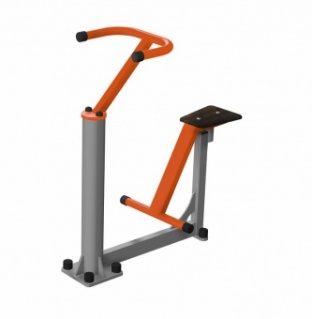 Уличный тренажер Iron King "Твистер сидя"231361231362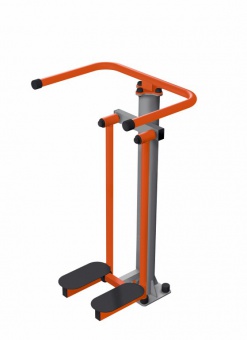 Уличный тренажер Iron King "Разведение ног"2848812848833    3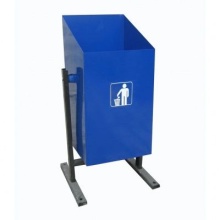 Урна «Космос»1700468004       4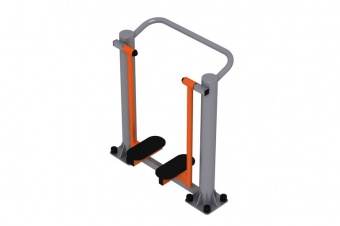 Уличный тренажер Iron King "Шаговый"318001318005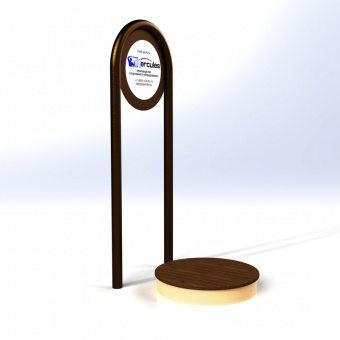 Твистер уличный тренажер   344401344406                6        6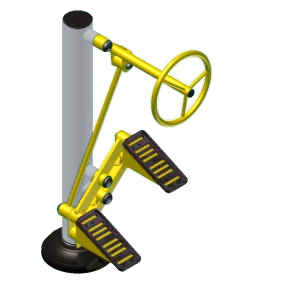 Уличный тренажер « Степ с тягой»450001450008         7777  7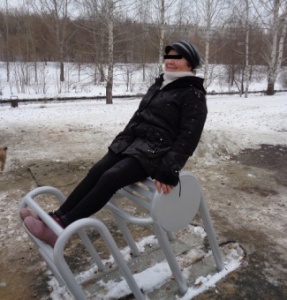 Скамья для пресса + гиперэкстензия30840130840858  8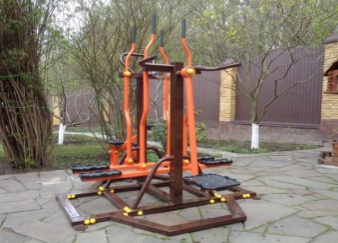 Маятник, Сведение и разведение ног, лыжный ход (мобильный уличный тренажерный комплекс)816001816009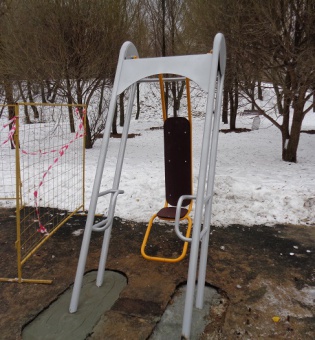 Подтягивание уличный тренажер4722014722010Стойка волейбольная с механизмом натяжения троса для стационарной установки вне помещения1260011260011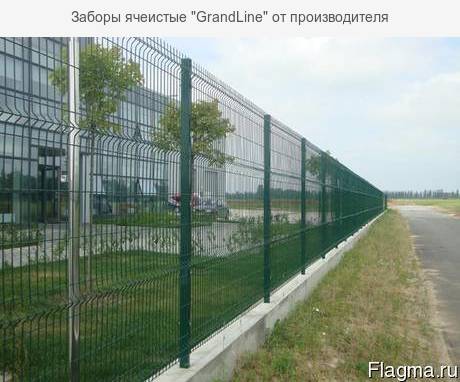 Забор ячеистый177 п.м.350000135000012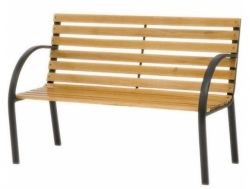 Скамья 750064500013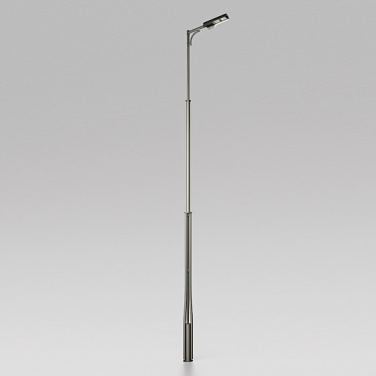 Опора для уличного фонаря 15000460000   88   Итого796924